Newsletter FREREF octobre-novembre-décembre 2021 – FREREF Newsletter October, November, December 2021English belowLe FREREF cherche un.e stagiaire !Le FREREF cherche à pourvoir un stage long sur la période Février - Août 2022, de 4 mois minimum et en 35h, rémunéré 1200€ brut, au sein de son centre opérationnel à Vénissieux (France). Pour plus d’information allez voir la fiche de poste. Mobilité d’apprentissage à Reggio Emilia autour des tiers-lieuxL’équipe du projet Places-3T s’est retrouvé en octobre à Reggio Emilia et Bologne pour un séjour d’apprentissage. Pour le projet, l’équipe a pu travailler ensemble pour améliorer la capacité des participants à animer les tiers-lieux et découvrir de nouveaux espaces sur un territoire. Nous avons eu la chance de rencontrer des représentantes de la municipalité de Bologne et de la Région Emilia Romagne, ainsi que de découvrir des initiatives comme « Informagiovani ». Nous avons également visité des tiers-lieux dans la region comme un café associatif dirigé par CEIS, l’atelier de vélo Bicci Box ou encore la coopérative sociale EtaBeta. Pour en savoir plus sur le travail réalisé lors de cette mobilité vous pouvez lire cet article.Les défis de l’éducation à la citoyenneté : workshop internationalDans le cadre du projet CITIZED centré sur l’acquisition de compétences civiques et sociales, l’Institut International de Droit Humanitaire a hébergé un workshop sur les défis de l’éducation à la citoyenneté en Europe en octobre, à Sanremo. Pour en savoir plus sur le workshop et le projet, rendez-vous sur la page web du EIP Lab. Relation Education-Entreprise : événement ED-EN HUB à la City de LondresLes membres du projet ED-EN HUB s’est retrouvé à la City de Londres pour échanger avec des acteurs du monde entier autours de la relation écoles-entreprises, des outils de développés dans le monde du travail pour faciliter l’acquisition, la reconnaissance et la valorisation des compétences des travailleurs et leur orientation dans leur parcours professionnels. Pour plus de détails sur l’événement et le projet, allez sur la page http://edenhub.eu.COMORELP : collaborer sur les politiques régionales de lifelong learning L’équipe du projet COMORELP (Collaborative Monitoring of REgional Lifelong learning Policies) s’est réunie en novembre à Reggio Emilia pour faire le point sur les dernières avancées du projet, notamment les rapports régionaux sur les politiques de lifelong learning, et travailler sur les outils comme le système de benchmark collaboratifs et ses indicateurs, et l’intégration de tous ces matériaux dans un Policy Lab en ligne. Pour vous tenir informés des avancées du projet, rendez-vous sur la page web de COMORELP.La sélection de jeux pour l’éducation à la paix bientôt disponible !La réunion plénière du projet Peace Games aurait dû se dérouler à Graz début décembre mais a été déplacé en ligne du aux mesures de confinements prises en Autriche. L’équipe du projet a cependant pu travailler en ligne sur les prochaines étapes du projet, notamment la publication de la liste de jeux sélectionnés pour le projet et pour les actions pilotes dans les écoles. Cette liste sera bientôt en ligne sur le site web du projet. Testez les jeux, donnez-nous votre avis et partagez le contenu du projet dans vos réseaux !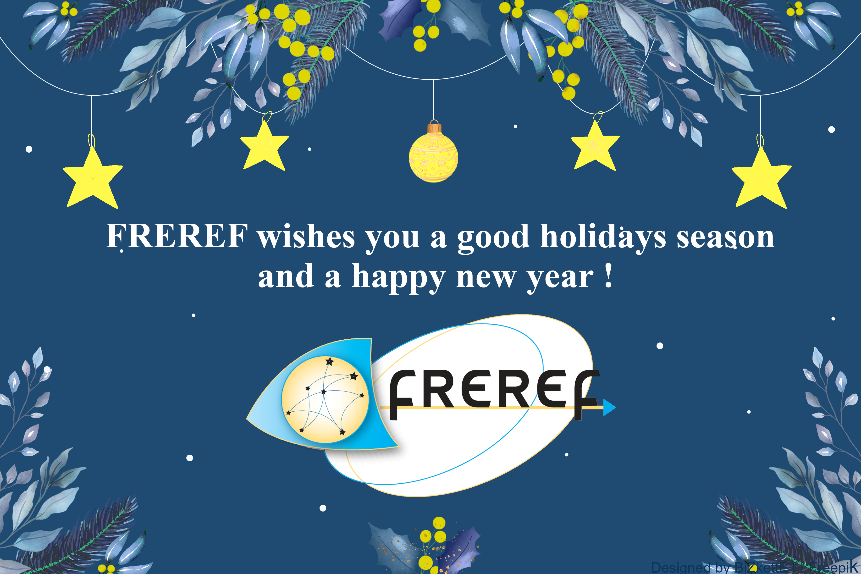 *****English*****FREREF is looking for an intern !FREREF is hiring an intern for at least four months, on the period from February to August 2022, in our operational seat in Vénissieux, France. The intern will work for FREREF in project content elaboration, stakeholders’ management, administrative and communication tasks, 35 hours/week and the gross wage is about 1200 /month. More details in the job description. Learning mobility in Reggio Emilia about third-places  The Places3T learning mobilities took place on October 4th, 5th and 6th 2021 in Reggio Emilia and Bologna. In the spirit of European Projects Erasmus+, a ‘Learning Mobility’is a “training week” for people belonging to partners’ staff. In the Places-3T project, mobilities are designed to have an overview of the situation in another territory and work together to enhance the ability of the participants to better manage and animate third places.The team met the municipality of Bologna and the representative of the Email Romagna Region in charge of Youth and discovered local initiatives such as “Imformagiovani”. We also visited third places in Reggio Emilia and around, among which CEIS community Café, the bicycle store Bicci Box or the social cooperative EtaBeta. To know more about the content of this learning mobility you can read this article.Challenges of Citizenship Education: international workshop Within the frame of the CITIZED project for the acquisition of social and civic competences, the International Institute of Humanitarian Law hosted a workshop about the challenges of citizenship Education in Europe, in October in Sanremo. To know more about the workshop and project’s outcomes, check the EIP Lab webpage. Education-Enterprise relationship: event at the City of LondonThe ED-EN HUB project team met in the City of London to exchange with stakeholders of the whole world about the relationship between the worlds of Education and Enterprises, tools developed to facilitate the acquisition, recognition and valorisation of workers’ competences and better guidance within their professional journey. To know more about this event and the project, click on the project page http://edenhub.eu.COMORELP: collaborating on regional lifelong learning policiesMembers of the COMORELP (Collaborative Monitoring of REgional Lifelong learning Policies) project met in November in Reggio Emilia to report on the last advancements of the project, notably reports on regional lifelong learning policies and to work on tools such as the collaborative benchmarking system, to be integrated within the whole Policy Lab online Platform. To be informed of the latest developments of the project, have a look on the COMORELP webpage. Release of the Peace Games selection upcoming!The Peace Game Plenary meeting should have happened in Graz in early December but was moved online due to last-minute lock-down measures in Austria. However, the project team was able to work and plan the next steps of the Peace Games project, notably the upcoming release of the games collection on the project website. Feel free to test them, share the project content within your network or even suggest new games and practices. 